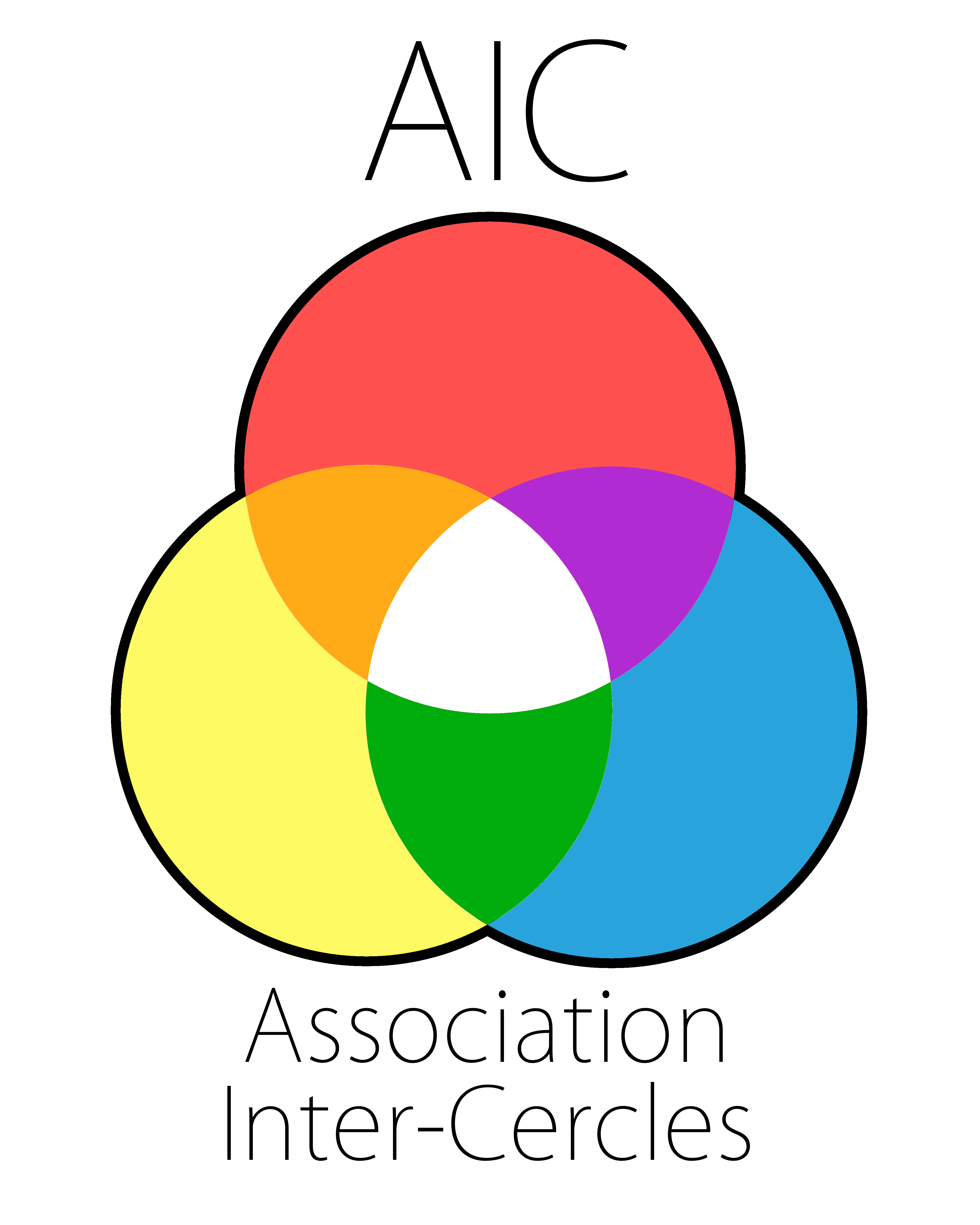 Formulaire de demande de subside(version du 7 février 2018)RécapitulatifBudget prévisionnel (ci-dessous un exemple)Association Inter-Cercles de l’ULB ASBL (AIC)Association Inter-Cercles de l’ULB ASBL (AIC)AdresseAvenue Franklin D. Roosevelt, 50 - CP 166/021050 Bruxelles, BelgiqueEmailaic@ulb.ac.beSite internethttp://aic.ulb.be/Nom du projetNom du projetDate·s du projetDate·s du projetBrève description du projetBrève description du projetAssociation·s organisatrice·sAssociation·s organisatrice·sContactNomContactMailContactGSMMontant demandé (max : 250€)Montant demandé (max : 250€)DépensesDépensesRecettesRecettesSection 1 0 €Section 10 €Dépense 1 0 €Recette 10 €Dépense 20 €Recette 20 €Dépense 30 €Recette 30 €Section 20 €Section 20 €Dépense 1 0 €Recette 10 €Dépense 20 €Recette 20 €Dépense 30 €Recette 30 €Section 30 €Subsides0 €Dépense 1 0 €Subside 10 €Dépense 20 €Subside 20 €Dépense 30 €Subside 30 €Total des dépenses0 €Total des recettes0 €Solde de l'événement Solde de l'événement 0 €0 €0 €